KOMISJA DO SPRAW SPOŁECZNYCH I FINANSÓW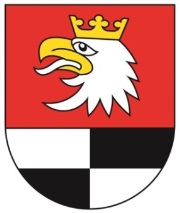     11-600 Węgorzewo, ul. 3 go – Maja 17 b, tel. 87 427-76-13, fax. 87 427-76-05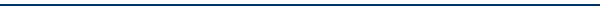 						     Węgorzewo, 21.09.2023 r. BR.0012.2.8.2023.KA										Na podstawie § 30 ust. 1 Statutu Powiatu Węgorzewskiego zwołuję w dniu 
27 września 2023 r. (środa) o godz. 1430 posiedzenie Komisji do spraw Społecznych i Finansów, które odbędzie się w sali konferencyjnej Starostwa Powiatowego w Węgorzewie przy ul. 3 Maja 17B.Porządek obrad:Otwarcie posiedzenia.Przyjęcie porządku obrad.Zatwierdzenie protokołu z poprzedniego posiedzenia Komisji.Informacja bieżąca dotycząca funkcjonowania MCZ Szpitala Powiatowego w Węgorzewie PZOZ.Zapoznanie się ze stanem dróg powiatowych. Informacja ZDP w sprawie przygotowania do sezonu zimowego.Wystąpienie przedstawicieli Węgorzewskiego Stowarzyszenia Hobbystów Kolejowych w sprawie linii kolejowej Nr 259.Zaopiniowanie projektów uchwał Rady Powiatu.Wnioski i zapytania członków komisji i radnych.Zamknięcie posiedzenia.              Przewodniczący Komisji   do spraw Społecznych i Finansów           						                Eugeniusz Pieczul	               otrzymują:Pani Halina Faj- Przewodnicząca Rady Powiatu w WęgorzewieRadni Rady Powiatu w WęgorzewiePani Marzenna Supranowicz - Starosta WęgorzewskiPani Dorota Sakowska - Skarbnik Powiatu